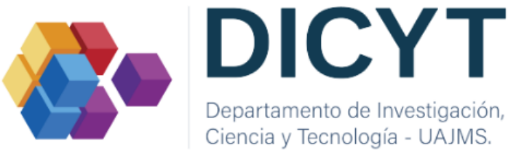 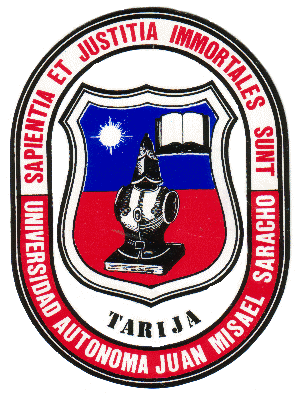 UNIVERSIDAD AUTÓNOMA “JUAN MISAEL SARACHO”DEPARTAMENTO DE INVESTIGACIÓN, CIENCIA Y TECNOLOGÍAÍNDICE PROYECTOS DE INVESTIGACIÓN - 2021“CONVOCATORIA PROYECTOS DE INVESTIGACIÓN ESTUDIANTES”Tarija, Agosto de 2021TITULO DEL PROYECTO: 1.- Antecedentes del trabajo de investigación2.- Justificación de la idea del Proyecto 3.- Idea del Proyecto3.1. Descripción de las condiciones actuales sin proyecto3.2 Identificación del problema que se pretende resolver – planteamiento del problema3.3 Descripción del proyecto 3.4 Objetivos 3.4.1 Objetivo General 3.4.2 Objetivos Específicos 3.5 Metas-Resultados Esperados 3.6 Costo aproximado del proyecto y fuentes de financiamiento 3.7 Beneficios del Proyecto 3.8 Beneficiarios directos e indirectos – población beneficiaria3.9 Alternativas de solución – solución planteada durante la investigación3.10 Localización del proyecto 3.11. Plan de Trabajo3.12 Cronograma de actividades para la ejecución del proyecto 4.- Marco Teórico de la investigación5.- Metodología de la investigación6.- Matriz de Marco Lógico7.- Presupuesto del proyecto8.- Fuentes de financiamiento9.- Compromiso social documentado que viabilice la ejecución del proyecto 10.- Otros aspectos que se consideren necesarios, de acuerdo a las características y complejidad del proyecto. 10.1.- Responsable del proyecto de parte de la unidad beneficiaria (Nombre del responsable de la contraparte)10.2.- Modalidad de elaboración del Proyecto de Investigación10.3.- Recursos Humanos Necesario para la Elaboración del Estudio de Diseño Técnico de Pre inversión 11.-   Conclusiones y recomendaciones 11.1.- Conclusiones 11.2.- Recomendaciones 